İçerme desteği istiyorum.Erasmus Hareketliliğinden daha önce faydalandım.Başvuru Formu ile birlikte teslim edilecek belgeler:1. Ders Verme/Eğitim Alma Hareketliliğini gerçekleştireceğiniz kurumdan imzalı/mühürlü Kabul Mektubunu,2. Onaylatılmış, imzalı mühürlü Öğretim/Eğitim Anlaşmanızı (Staff Mobility Agreement for Training/Staff Mobility Agreement for Teaching), 3. Eposta adresinize gönderilen “Erasmus Aday Personel Başvuru Formu”nu bilgisayar ortamında doldurduktan sonra çıktı olarak alınız. Başvuruların geçerlilik kazanması için başvurunuzun bağlı olduğunuz Dekanlık/Müdürlük tarafından onaylanması gerekmektedir. 4. Başvuru formunuzun ekine dil belgenizi, Öğretim/Eğitim Anlaşmanızı ve Kabul Mektubunuzu ekleyerek, Erasmus Ofisi’ne teslim ediniz.5. KVKK Mevzuatı uyarınca, imzalı “Açık Rıza metni” ve “Aydınlatma Metni” Erasmus Ofisi’ne teslim edilmelidir.Personel:                                                 Bağlı olduğu Dekanlık/Müdürlük:                 Erasmus Kurum Koordinatörü:        Ad/Soyad:                                               Ad/Soyad:                                                           Ad/Soyad:Tarih:                                                       Tarih:                                                                    Tarih:İmza:                                                        İmza:                                                                     İmza:                                                                   2021-2022 Akademik Yılı Erasmus+ Personel Hareketliliği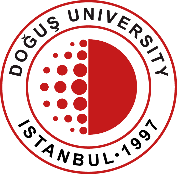 BAŞVURU FORMU(2021-1-TR01-KA131-HED-000003178 Numaralı Proje)               2021-2022 Akademik Yılı Erasmus+ Personel HareketliliğiBAŞVURU FORMU(2021-1-TR01-KA131-HED-000003178 Numaralı Proje)               2021-2022 Akademik Yılı Erasmus+ Personel HareketliliğiBAŞVURU FORMU(2021-1-TR01-KA131-HED-000003178 Numaralı Proje)               2021-2022 Akademik Yılı Erasmus+ Personel HareketliliğiBAŞVURU FORMU(2021-1-TR01-KA131-HED-000003178 Numaralı Proje)               2021-2022 Akademik Yılı Erasmus+ Personel HareketliliğiBAŞVURU FORMU(2021-1-TR01-KA131-HED-000003178 Numaralı Proje)               2021-2022 Akademik Yılı Erasmus+ Personel HareketliliğiBAŞVURU FORMU(2021-1-TR01-KA131-HED-000003178 Numaralı Proje)               2021-2022 Akademik Yılı Erasmus+ Personel HareketliliğiBAŞVURU FORMU(2021-1-TR01-KA131-HED-000003178 Numaralı Proje)              Kişisel BilgilerKişisel BilgilerKişisel BilgilerKişisel BilgilerKişisel BilgilerKişisel BilgilerKişisel BilgilerAdSoyadSoyadT.C.Kimlik NumarasıDoğum TarihiDoğum TarihiTel (Ev)E-PostaE-PostaTel (Ofis)Tel(Gsm)Tel(Gsm)Fakülte/Enstitü Bölüm/ProgramBölüm/Programİdari BirimCinsiyetAkademik Ünvan Akademik Ünvan Posta AdresiPosta AdresiBaşvuru BilgileriBaşvuru BilgileriBaşvuru BilgileriBaşvuru BilgileriBaşvuru BilgileriBaşvuru BilgileriBaşvuru BilgileriBaşvuru TipiBaşvuru TipiGidilen Kurumun Eğitim Dili Gidilen Kurumun Eğitim Dili Değişim Tarihi Değişim Tarihi Konu AlanıKonu AlanıMisafir Olunan ÜniversiteMisafir Olunan ÜniversiteMisafir OlunanÜniversite KoduMisafir OlunanÜniversite KoduMisafir Olunan ÜlkeMisafir Olunan ÜlkeÇalışma AlanıÇalışma AlanıFaaliyet Süre GünFaaliyet Süre Gün